VĚDA NÁS BAVÍ – vědecké kroužky pro dětiV kroužku VĚDA NÁS BAVÍ se děti hravou a zábavnou formou seznámí s taji vědních oborů (fyzika, chemie, biologie, astronomie, přírodopis). Naše vědecké kroužky probíhají pod vedením zkušených lektorů 1x týdně po vyučování ve školách ve spoustě větších i menších měst po celé ČR. 
Každé pololetí čeká děti 14 nových lekcí!Cílem kroužku akreditovaného MŠMT je zábavným a interaktivním způsobem podpořit u dětí zájem o vědu a poznání.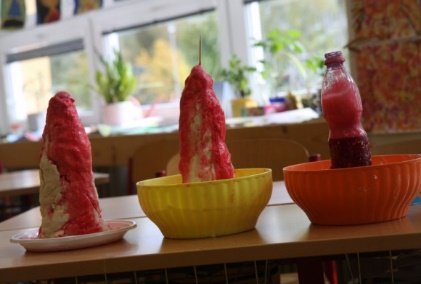 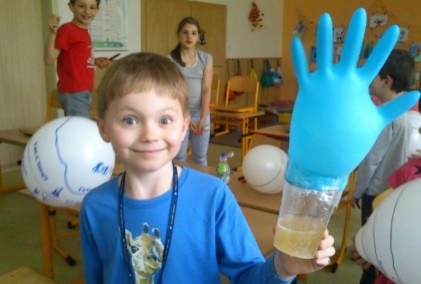 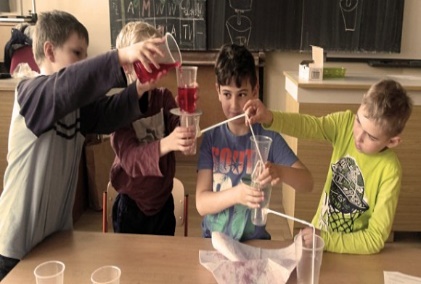 V kroužku se děti dozví teoretické poznatky z různých oborů (chemie, fyzika, přírodopis, astronomie, biologie), které si sami ověří v jednoduchých a zábavných experimentech (budeme poznávat atom, postavíme model srdce a plic, prozkoumáme fáze měsíce, poznáme archimédův šroub, vyrobíme si buňku a mnoho dalšího.).Kdy, kde a jak kroužky pro děti probíhají?1x týdně (60 min)14 lekcí/pololetí (Děti je možné přihlásit i během pololetí.)skupinová výuka (10 - 15 dětí, vědecké týmy 3 - 5 členů)nahrazení výuky v případě prázdnin či svátku - nebojte, děti nikdy o žádnou lekci nepřijdou, lekce se jen o týden posunoudětem je poskytnut všechen potřebný materiál a pomůckyděti převezme lektor v předem dohodnutém čase na předem dohodnutém místě, výuka bude probíhat v určené učebně školyExperimenty jsou jednoduché a bezpečné, nepracujeme s žádnými nebezpečnými pomůckami. Kroužek vedou naši proškolení lektoři.Podívejte se na hodnocení kroužků rodiči.Podporu našim projektům již vyjádřili např.:prof. RNDr. Václav Pačes, DrSc. - ÚSTAV MOLEKULÁRNÍ GENETIKY AV ČR, v. v. i.prof. PaeDr. Radka Wildová, CSc. - UNIVERZITA KARLOVA V PRAZEprof. MUDr. Tomáš Zima, DrSc, MBA - UNIVERZITA KARLOVA V PRAZEprof. PaedDr. Michal Nedělka, Dr. - UNIVERZITA KARLOVA V PRAZEprof. Mgr. Tomáš Tyc, Ph.D. - MASARYKOVA UNIVERZITA - ÚSTAV TEORETICKÉ FYZIKY A ASTROFYZIKY PŘÍRODOVĚDECKÉ FAKULTYRNDr. PhDr. Zdeněk Hostomský, CSc. - ÚSTAV ORGANICKÉ CHEMIE A BIOCHEMIE AV ČR, v. v. i.Mgr. Ondřej Lochman, Ph.D. - MEZINÁRODNÍ CENA VÉVODY Z EDINBURGHU | DOFERadka Kvačková - LIDOVÉ NOVINYdoc. Ing. Václav Jirovský, CSc. - ČESKÉ VYSOKÉ UČENÍ TECHNICKÉ V PRAZE - FAKULTA DOPRAVNÍprof. PhDr. Ivo Možný, CSc. - MASARYKOVA UNIVERZITA - FAKULTA SOCIÁLNÍCH STUDIÍ  Tým VĚDA NÁS BAVÍ

 

Věda nás baví o.p.s.
České vysoké učení technické v Praze
Horská 2040/3
128 00 Praha 2 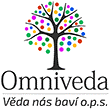 www.vedanasbavi.cz 